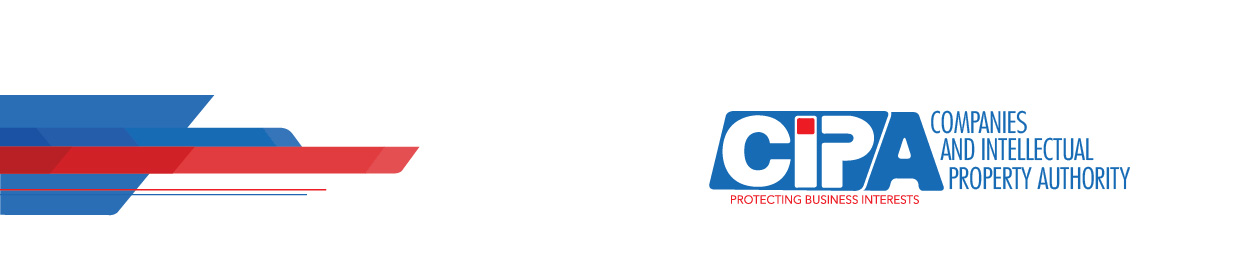 DETAILS OF APPLICANT / MOIKOPEDI KA BOTLALONames of Applicant / Leina la Moikopedi:  ____________________________________________________________________________________Type of Applicant / Mohuta wa Moikopedi (Tick the appropriate/applicable box / tshwaya fa go tshwanetseng)    Omang(for individuals/baba ikemetseng ka bonosi) / Registration number /Nomore ya ikwadiso (for organisations / ya makgotla): _______________________________Age/dingwaga tsa matsalo (for individuals only/baikopedi ba ba ikopelang ka bonosi): _________________________________Gender / Bong (for individuals only / baikopedi ba ba ikopelang ka bonosi): _______________Do you have with any form of disability? A o mona le bogole? (for individuals only/baba ikopelang ka bonosi)   Yes/ Ee	               			No/Nnyaa  If yes, state the type of disability / Fa o dumela, tlhalosa mohuta wa bogole _____________________________________________________________________________ Contact details /IkgolaganyoPostal Address/Aterese ya poso: ________________________________________________________________Telephone/Mogala: ___________________________________________________________________Email address/Aterese ya emeili:  ________________________________________________________________Physical address/Lefelo ya bonno: __________________________________________________________________________________________________________________________________________Contact Person/Mogokaganyi: _______________________________________________________________Project Leader/Moeteledipelewa porojeke/ :  ________________________________________________________________Project location/Lefelo la porojeke/ (Where the project will be carried out / kwa porojeke e tla diragadiwang teng): ________________________________________________________________________________________________________________________________________________________Project title/Leina la porojeke: ___________________________________________________________________Type of project/Mohuta wa porojeke:_______________________________________________________________Target group/Ba porojeke e itebagantsweng le bone: ______________________________________________________________________________________________________________________________________________________________________Project duration/Sebaka sa porojeke/ (maximum 36 months/ Se sa fete dikgwedi tse di masome a mararo le borataro): ___________________________________________________________________________________Total amount requested/ tshoboko ya madi a a tlhokiwang (minimum: P10, 000.00; maximum: P1 million/ bonnye jwa dikete tse di lesome tsa dipula, go sa fete sedikadike sa dipula): __________________________________________________________________________________RELEVANCE OF THE PROPOSED PROJECT TO FUND OBJECTIVES/ TOMAGANO YA POROJEKE LE MAIKEMISETSO A LETLOLEDescribe the proposed project/ Tlhalosa porojeke ka botlalo:(5 marks/matshwao a matlhano) _____________________________________________________________________________________________________________________________________________________________________________________________________________________________________________________________________________________________________________________________________Outline the objectives of the project/ Nankola maikemisetso a porojeke. [5 marks/matshwao a matlhano]____________________________________________________________________________________________________________________________________________________________________________________________________________________________________________________________________________________________________________________________________________________________________________________________Demonstrate how the proposed project aligns with the LTDF objectives/Tlhalosa ka fa porojeke e tsamaelanang le maikemisetso a letlole la Badiragatsi [5 marks / matshwao a matlhano]____________________________________________________________________________________________________________________________________________________________________________________________________________________________________________________________________________________________________________________________________________
___________________________________________________________________________________State the problems/gaps related to the creative industry in Botswana that the project seeks to address / Nankola dikgwetlho tse di lebaganyeng  mohama wa bodiragatsi tse porojeke/tirokgolo e ikaelelang go di itebaganya. STET): (Provide supporting evidence where applicable /  ntsha bosupi jwa seo fa go tlhokafalang) [10 marks/ matshwao a lesome]_______________________________________________________________________________________________________________________________________________________________________________________________________________________________________________________________________________________________________________________________________________________________________________________________________________________________ Provide detailed benefits of the project/ Supa maungo a porojeke [5 marks/matshwao a matlhano]?__________________________________________________________________________________________________________________________________________________________________________________________________________________________________________________________________________________________________________________________________________________________________________________________________________________________________________________________________________________________________________________Clearly outline expected results indicating how these results will be measured/Nankola maduo a a solofetsweng le ka fa a tla kalwang ka teng. [10 marks/matshwao a lesome]________________________________________________________________________________________________________________________________________________________________________________________________________________________________________________________________________________________________________________________________________________________________________________________________________________________________________________________________________________________________________________________________________________________________________________________________________________________________________________________________________________________________Target Group/ ba go itebagantsweng le boneClearly describe the target group/beneficiaries of the proposed project/ tlhalosa ka botlalo ba porojeke e itebagantseng le bone. [1 mark/ letshwao le le lengwe]____________________________________________________________________________________________________________________________________________________________________________________________________________________________________Describe the needs and/or challenges faced by the target group and outline how the project will address them/ Tlhalosa ditlhokego le dikgwetlho tse di lebaganeng ba porojeke e itebagantseng le bone kgotsa ba ba tla ungwelwang ke porojeke e. Tlhalosa ka fa porojeke e tla rarabololalng dikgwetlho tse. [3 marks / matshwao a mararo]____________________________________________________________________________________________________________________________________________________________________________________________________________________________________________________________________________________________________________________________________________________________________________________________________________________________Describe how the effects/outputs/results/impact of the project will be disseminated to the target group/ Tlhalosa ka fa maduo le dikungo tsa porojeke e, di tla fitlhelelang ba porojeke e  itebagantsweng le bone. (This could be through broadcasts, sale of goods, provision of services, donations etc/ Se e ka nna ka tlhaeletsanyo kgotsa Thekiso ya dithoto, kgotsa dikabelo.) [2 marks/ matshwao a mabedi] ____________________________________________________________________________________________________________________________________________________________________________________________________________________________________________________________________________________________________________________________________________________________________________________________ Demonstrate how the project results will benefit the community at large/ Tlhalosa ka fa maduo a porojeke e tla ungwelang setshaba ka kakaretso.. [3 marks/ matshwao a mararo]________________________________________________________________________________________________________________________________________________________________________________________________________________________________________________________________________________________________________________HUMAN RESOURCE CAPACITY FOR THE PROJECT/ BOKGONI JWA BODIREDI JWA POROJEKEProject Management/ Botsamaise jwa porojeke Demonstrate the Project Leader’s capability and experience to manage projects in the creative industry, or other relevant field. Provide supporting evidence/ Supa ka botlalo bokgoni le boitemogelo jwa moeteledipele wa porojeke mo mohameng wa  bodiragatsi. (Attach CV and other relevant documentation/ ntsha bosupi wa boitemogelo jwa gago) [7 marks/ matshwao a supa]____________________________________________________________________________________________________________________________________________________________________________________________________________________________________________________________________________________________________________________________________________________________________________________________________________________________________ Provide details of a bookkeeper as per the table below/ Supa dintlha ka botlalo tsa motshwara dibuka [4 marks/ matshwao a mane]Additional Key Human Resources/ tse dingwe tse di amanang le bodiredi: Provide a list of other people who will participate in the implementation of the project/ Nankola batho ba bangwe ba ba tla amanang le go diragatsa porojeke [8 marks/matshwao a ferabobedi]NB: Show the experience of each person in relation to the role that will be played in the project. May attach additional information e.g. Curriculum vitae (CV)./ Ela tlhoko: supa boitemogelo jwa motsaakarolo mongwe le mongwe  go lebilwe karolo e a e dirang mo porojekeng/ tirokgolong.  O ka tsenya bosupi wa boitemogelo.QUALITY OF APPROACH/  BOLENG JWA TSAMAISO YA POROJEKEProvide a detailed Project Work Plan showing the link between the activities, role players, resources needed and estimated costs to each stage of the project/ Supa moalo wa porojeke le tomagano ya dikgato le ditirelo tsotlhe, batsaya karolo, bodiredi, le ditshenyegelo tse di akanyediwang. [10 marks/ matshwao a lesome]NB: Align the project stage to the input (activities and resources) and output. May attach additional information/ ela tlhoko: lomaganya kgato nngwe le nngwe le ditsompelo tse di dirisitsweng le maduo kgotsa maungo. Provide the Overall Project Timeline showing the point at which each project phase will begin/ Supa thulaganyo ya nako e legato lengwe le lengwe le tla simololang ka yone. [2 marks/ matshwao a mabedi]NB: Indicate the project duration, Sequentially Outline Project stages and their duration. / supa sebaka sa porojeke e tla se tsayang,/ o nankole dikgato tsotlhe le sebaka sa tsoneRISKS AND MITIGATION / BOTLHABETSI/DIKHWETLHO LE THARABOLOLOHighlight the foreseen challenges that could affect the progress of the project?Supa dikgwetlho tse go solofelwang di ka ama tswelelopele ya porojeke.   (These challenges could be external or internal/ Dikgwetlho tse di ka nna tse di  ko ntle kgotsa tsa mo teng ga porojeke) and state the specific measures that will be deployed to mitigate these challenges/ mme o nankole  ka tlhamalalo se se ka dirwang go fokotsa  manokonoko a dikgwetlho tse [5 marks/ matshwao a matlhano]NB: Indicate the project challenges as risks and align with its mitigation measures/ supa dikgwetlho tsa porojeke mme o di bapise le ditharabololo tse di akantsweng.SUSTAINABILITY/GO ITSHETLELA GA POROJEKE Describe actions and activities that will be used to ensure that the results achieved through the funding of the project will continue to be realized after funding from the LTDF/Tlhalosa dikgato tse di tla tsewang go tlhomamisa gore porojeke e tla tswelela le morago ga go fela ga thotloetso ya letlole la Badiragatsi. (This could be through sale of goods and services or other fund-raising activities/ se e ka nna ka thekiso ya dithoto, ditirelo kgotsa mananeo ape fela a go kgobokanya madi). (Where applicable, provide proof such as letters of intent, contracts to provide products/service etc. fa go kgonagalang teng supa  bosupi jaaka makwalo a rurifatsang kgotsa tumalano ) [5 marks/ matshwao a matlhano]________________________________________________________________________________________________________________________________________________________________________________________________________________________________________________________________________________________________________________________________________________________________________________________________________________________________________________________________________________________________________________________________________________________________________________________________________________________________DETAILED PROJECT BUDGET/ KGAOGANYO YA MADI A POROJEKE E E TLETSENGProvide a detailed and realistic budget for the proposed project indicating costs of activities to be carried out/ supa kgaoganyo ya tiriso ya madi e e supang ditlhotlhwa tsa ditirelo tse di tla diragadiwang (including human resources, equipment, venues, transport, subsistence, service costs etc./ go akaretsa ditlhwatlhwa tsa bodiredi, didirisiwa, mafelo,  dipalamo, malala-ntle, jalo jalo) (where possible, provide 3 quotations / fa go kgonagalang supa ditlhwatlhwa tse tharo tse di tswang mo bagwebing ba ba farologanyeng) [10 marks/ matshwao a lesome]     ** May attach additional information /O ka oketsa  bopaki jwa gago **The total should be equal to the total amount requested  / Tshoboko ya ditshenyegelo e tshwanetse ya lekana le a a kopiwangNB: Management may request the applicant to adjust the budget/Moikopedi o ka kopiwa go dira diphetogo mo kgaoganyong ya madiPREVIOUS AND ONGOING PROJECTS/ DIPOROJEKE TSE DI FETILENG LE TSE DI TSWELETSENG (IF APPLICABLE/ FA GO TLHOKAFALA)This item is not scored; however, it is essential for the applicant to provide a list of all previous and current projects funded by the Botswana Government/other sponsor/ Karolwana e ga e fiwe matshwao mme go tlhokafala gore moikopedi a nankole diporojeke tsotlhe tse di fetileng le tse di tsweletseng tse a boneng thotloetso tsa tsone go tswa ko pusong kgotsa barotloetsi bape fela.NB: May attach additional information/ O ka supa bopaki.ATTACHMENTS/ BOPAKI  (PLEASE TICK/ TSHWAYA)INSTRUCTIONS TO THE APPLICANT/ DITAELO TSA MOIKOPEDIThe applicant must complete all parts of the application form/  Moikopedi o tshwanetse a tlatsa fomo ya kopo yotlheThe responses should be in legible handwriting if they are not typed/Dikarabo di bonale sentle fa e le gore mokwalo ga wa thaipiwaFa go kwadilwe ka seatla mokwalo o tshhwanetse go bonala sentle All monetary values should be presented in Botswana Pula (BWP).Madi a tshwanetse a supiwa ka ledi la Pula la BotswanaAny attachment should be linked to relevant parts of the application form./Mekwalo epe ya motlaleletsa kgotsa bopaki e tshwanetse ya lomaganngwa le dikarolo tse di maleba tsa fomo ya boikopediIndividual /Business name /ka bonosi / leina la kgweboCompany / KomponeGovernment / PusoCollective Society/ SetlhophaParastatal / Seka-PusoNGO/Trust/Association / Lekgotla le e seng la puso/MokgatlhoName / LeinaAcademic Qualifications/ DithutoExperience/ Boitemogelo(Number of Years/ Dingwaga)Permanent or part-time/ A ke modiri wa Sennelaruri kgotsa wa nakwanaNew recruitment or continued engagement/ A modiri o mosha kgotsa yo ntseng a le teng Remuneration/AllowanceDituelo/ dikatsoRemuneration/AllowanceDituelo/ dikatsoRemuneration/AllowanceDituelo/ dikatsoName / LeinaAcademic Qualifications/ DithutoExperience/ Boitemogelo(Number of Years/ Dingwaga)Permanent or part-time/ A ke modiri wa Sennelaruri kgotsa wa nakwanaNew recruitment or continued engagement/ A modiri o mosha kgotsa yo ntseng a le teng Monthly/ ka kgwedi# of Months / palo ya dikgwediTotal /tshobokoName/ LeinaResponsibility in this project/ boikarabelo mo porojekeng/ Academic Qualifications/ Dithugo(Where applicable/fa go lebaneng)Experience/ boitemogeloPermanent or part time/ A ke modiri wa Sennelaruri kgotsa wa nakwanaNew recruitment or continued engagement/ A modiri o mosha kgotsa o ntse a le tengRemuneration/AllowanceDituelo/dikatsoRemuneration/AllowanceDituelo/dikatsoRemuneration/AllowanceDituelo/dikatsoName/ LeinaResponsibility in this project/ boikarabelo mo porojekeng/ Academic Qualifications/ Dithugo(Where applicable/fa go lebaneng)Experience/ boitemogeloPermanent or part time/ A ke modiri wa Sennelaruri kgotsa wa nakwanaNew recruitment or continued engagement/ A modiri o mosha kgotsa o ntse a le tengMonthly/ ka kgwedi# of Months /palo ya dikgwediTotal/ Tshoboko Phases/Stages of the project / Dikgato tsa porojekeActivities to be carried out/ Ditiragalo Person in charge / MotlhokomediNon-financial Resources needed / Ditsompelo tse eseng tsa madi tse ditlhokiwangFinancial Resources needed/ Madi a a tlhokiwangExpected Output/Results/ Maungo kgotsa maduo a a solofetswenge.t.cDescription of the Project Phase/ tlhaloso ya legato ya porojekePhase duration / sebaka sa kgato nngwe le nngwe Expected Start (month)/ kgwedi e go tla simololwang ka yoneExpected End (month)/ kgwedi e go tla fediwang ka yoneProject Activity/ Tiragalo ya  porojekeRisk/Challenge/ kgwetlho (internal or external/ ya ko ntle kgotsa ya mo teng)Mitigation/ TlharabololoNo/ nomore.Description/ tlhalosoQuantity/ PaloUnit Price/Rate/ Tlhwatlhwa ka bongwe (BWP) Total/ Tshoboko (BWP)Human Resources / bodiredi (Refer to /lebelela  3.1.2 and 3.1.3)(Total of / tshoboko ya 3.1.2 and 3.1.3)TotalYear/ngwagaProjectDescription/tlhaloso ya porojeke/ Name of Sponsor/ leina la morotloetsi Amount/ Madi a dithusoProject Status/ Seemo sa porojeke etc.Tick (√)Attached document/ Bopaki Certified copy of Omang/ Moriti wa Omang yo o rurifaditsweng.Curriculum Vitae for the project leader/Bosupi wa boitemogelo jwa moeteledipele wa porojeke. If the applicant is an entity, attach proof of authorization to represent the entity/ Fa moikopedi e le lekgotla, tsenya bosupi jwa tetla ya go emela lekgotla leo.In the case of associations/societies/non-governmental organizations, provide certified copies of registration certificates and constitution/ Fa moikopedi e le lekgotla kgotsa mokgatlho, tsenya bosupi jwa gore le kwadisitswe ka fa molaong (where applicable/ fa go tlhokega).In the case of government departments, attach a letter from the parent Ministry/ fa e le lekalana la puso, tsenya tetla go tswa  lephateng le le golwane. In the case of a parastatal, provide a copy of the establishing instrument and list of board members/ Fa e le lekalana la seka-puso, tsenya bosupi jwa go tlhangwa ga lone le maina a maloko a botsamaisi kgotsa botoEndorsement and recommendation letters/ Makwalo a a supang  barotloetsi le bapaki (if any/ fa ba le teng).Three (3) quotations from different suppliers or shops where applicableDitlhwatlhwa tse tharo go tswa mo bagwebing kana barekisa dithoto b aba farologanyeng.Reference letters from previous sponsors/ makwalo a bopaki go tswa ko barotloetseng pele (where applicable/ fa go amegang).Economic Diversification Drive certificate/ Setlankana sa EDD (if available/ fa se le teng).Any other information that may support your application/ Sepe fela se se ka pakelang kopo e.